	ÇOCUK GELİŞİMİ VE EĞİTİMİ ALANIA. ALANIN MEVCUT DURUMU VE GELECEĞİÇocuk gelişimi ve eğitimi ile ilgili hangi bilgi, beceri, tutum ve davranışların hangi yaş düzeyindeki  çocuklara  ve  gençlere  kazandırılacağı  hakkında  bilgi  veren, çocuğun fiziksel, psiko-motor, zihinsel, dil, sosyal ve duygusal gelişimini destekleyen,  plan yapan,  uygulayan, insan  ilişkileri ve empatiye önem  veren, çocuk sağlığı ve hastalıkları konusunda  bilgi sahibi olan, özel eğitime muhtaç çocukların gelişimlerine ve uyumlarına yardımcı olan; drama, basit beden  eğitimi hareketleri, müzik  çalışmaları, sanat ve ana  dili  etkinlikleri  yapan,  çocukları  
tanıma tekniklerini uygulayan bir alandır.Meslek elemanları, Milli Eğitim Bakanlığı'na bağlı resmî ve özel kurumların kreş, yuva, anaokulu, ana sınıfı, rehabilitasyon merkezlerinde ve çocuk kulüplerinde çalışabilirler.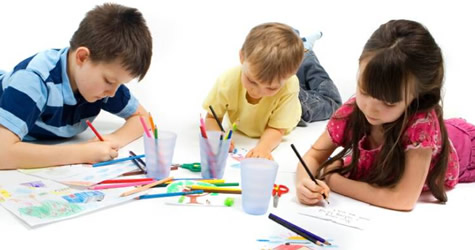 B. ALANIN ALTINDA YER ALAN MESLEKLERErken Çocuklukta Öğretmen YardımcılığıÖzel Eğitimde Öğretmen YardımcılığıC. MESLEK ELEMANLARINDA ARANAN GENEL ÖZELLİKLER	Görme  ve  işitme  problemi  olmayan, Türkçe'yi  doğru   kullanan,  görgü    kurallarını bilen   ve   uygulayan,   fiziksel    ve    ruhsal    yönden    sağlıklı   olan,   el   ve   parmaklarını ustalıkla    kullanabilen,    yaratıcı,    araştırıcı,    gelişime    açık,    iletişim     becerisine    ve problem   çözme   becerisine  sahip, hoşgörülü  ve  sabırlı  kişiler  olması  gerekmektedir	D. ÇALIŞMA ORTAMI VE KOŞULLARI Erken çocukluk eğitim kurumlarında öğretmen yardımcısı, çalışmalarını kapalı ve açık alanlarda yapabilir. Öğretmen yardımcısı görevini yaparken diğer çalışanlarla iş birliği ve  eş güdüm  içinde  olmalıdır. Çocukları  seven,  sabırlı ve yaratıcı  kişiler  bu  meslekte  mutlu ve başarılı olurlar.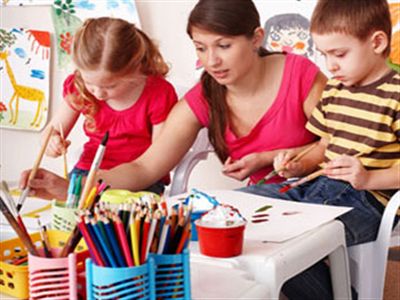 	E. İŞ BULMA İMKÂNLARI Çocuk gelişimi meslek elemanı; Milli Eğitim Bakanlığı, Sağlık Bakanlığı ve Başbakanlık Sosyal Hizmetler ve Çocuk Esirgeme Kurumu Genel Müdürlüğü'ne bağlı resmi ve özel okul öncesi eğitim ve özel eğitim kurumlarında çocuk kliniklerinde, otellerde, turistik tesislerin çocuk kulüplerinde çalışırlar. Kamu kuruluşlarına bağlı kreşlerin, özel yuva ve anaokullarının, gündüz bakımevlerinin sayısının artmasıyla çalışma alanı gelişen bir meslektir.	F. EĞİTİM VE KARİYER İMKẬNLARI Kamu kurumlarında çalışanlar, 657 sayılı Devlet Memurları kanunu hükümlerine göre ücret alırlar. Özel kurumlarda ise genellikle asgari ücretle işe başlarlar. Daha sonrasında alınan ücret kişinin yeteneği ile işletmenin yapısına göre farklılık gösterebilmekte, asgari ücretin 2-4 katı civarında olabilmektedir. Deneyimi olanlarda bu rakam çok daha fazla olabilmektedir.Okulumuzdan mezun olan öğrencilerimiz YGS puan türüne göre 2 yıllık Meslek Yüksekokullarının "Çocuk Gelişimi" ön lisans programına sınavsız yerleşerek "Ön Lisans Diploması" almaya hak kazanırlar. Daha sonra ise ÖSYM tarafından açılan Dikey Geçiş Sınavı´nda başarılı oldukları takdirde "Okul Öncesi Öğretmenliği" lisans programlarına devam ederek 4 yıllık lisans mezunu olurlar. Böylece Milli Eğitim Bakanlığı'nda KPSS şartını yerine getirenler arasından kadrolu öğretmenlik yapabilirler. Ayrıca üniversitelerde daha üst düzeyde eğitim görerek öğretim elemanı olabilme olanakları vardır. Çocuk gelişimi meslek elemanı olarak işe başlayanlar başarı durumlarına göre çalıştıkları kurum ve kuruluşlarda yönetim kademelerinde yer alabilir ya da kendi işyerlerini açabilirler. Ancak işyerlerinde yükselme imkanı sınırlıdır. Konusu ile ilgili tecrübelerinin olması ve kendilerini geliştirmiş olmaları iş bulma imkanına ve iyi ücret almalarına katkıda bulunur.Okulumuzun Çocuk Gelişimi ve Eğitimi Alanından mezun olan öğrencilerimiz aşağıda belirtilen lisans (4 Yıllık) programlarına yerleştirilirken ek puan almaktadırlar:Çocuk Gelişimi (YO)			YGS-5Görme Engelliler Öğretmenliği	YGS-4İşitme Engelliler Öğretmenliği	YGS-4Okul Öncesi Öğretmenliği		YGS-5Özel Eğitim Öğretmenliği		YGS-4Sosyal Hizmet (YO)			YGS-5Üstün Zekalılar Öğretmenliği	YGS-6Zihin Engelliler Öğretmenliği	YGS-4Okulumuzun Çocuk Gelişimi ve Eğitimi Alanından mezun olan öğrencilerimiz aşağıda belirtilen ön lisans (2 Yıllık) programlarına Sınavsız Geçişle yerleştirilirler.Çocuk GelişimiSosyal Hizmetler